Маски обязательно нужно носитьвезде, где присутствуют пациенты или клиенты.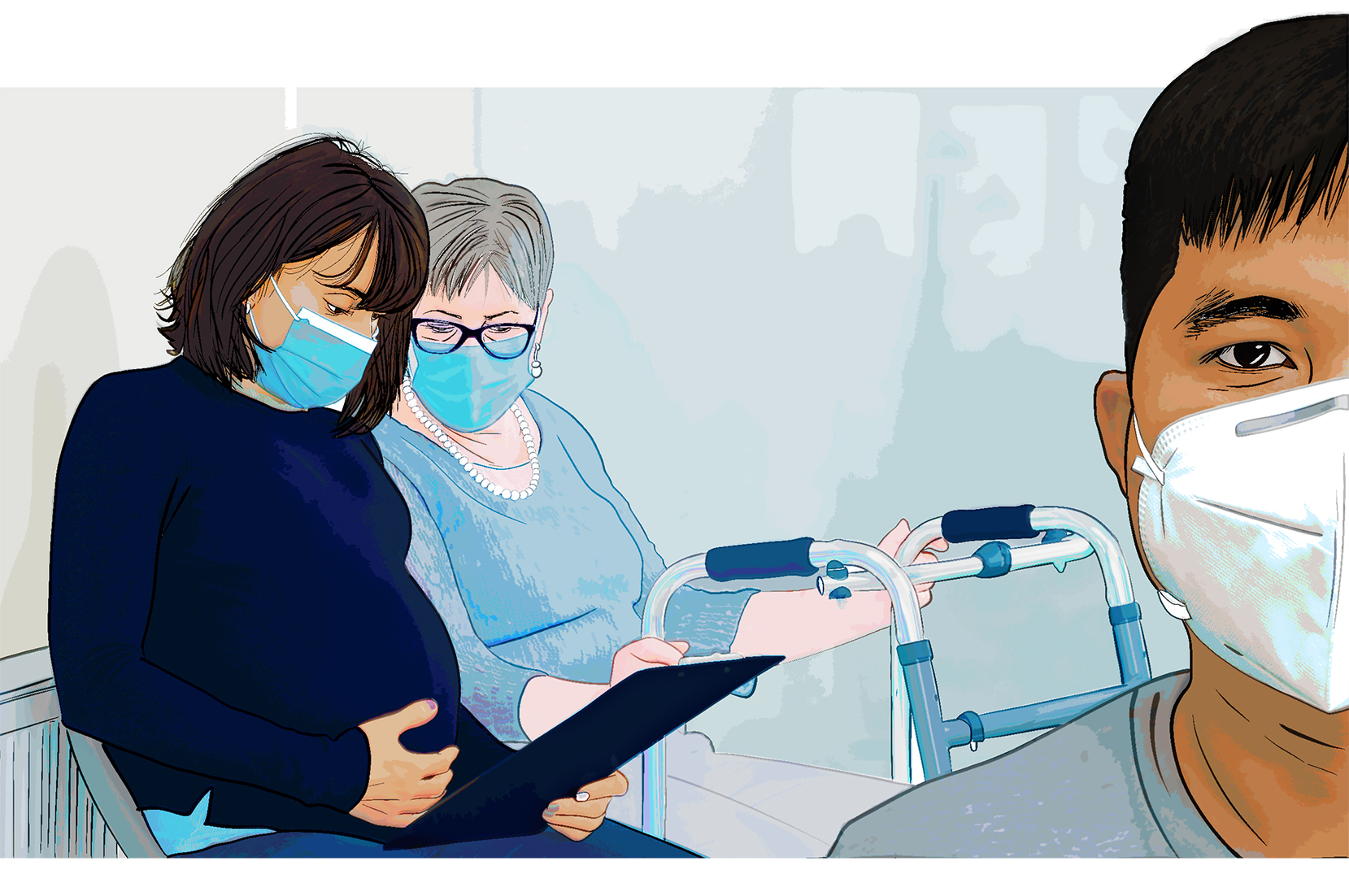 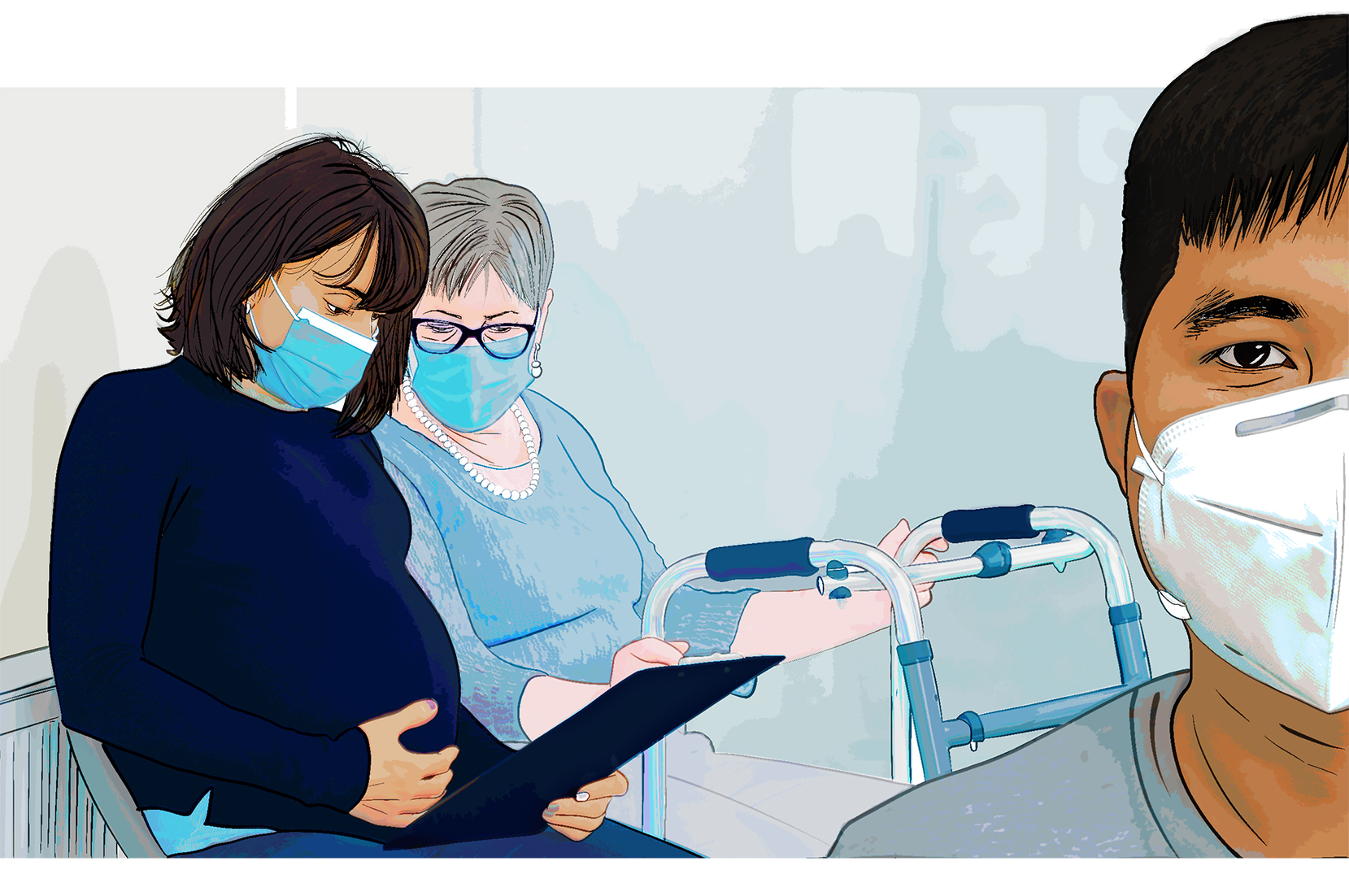 Пожалуйста, помогите защитить наших пациентов и сотрудников.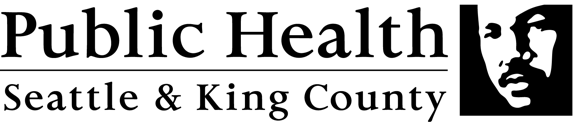 